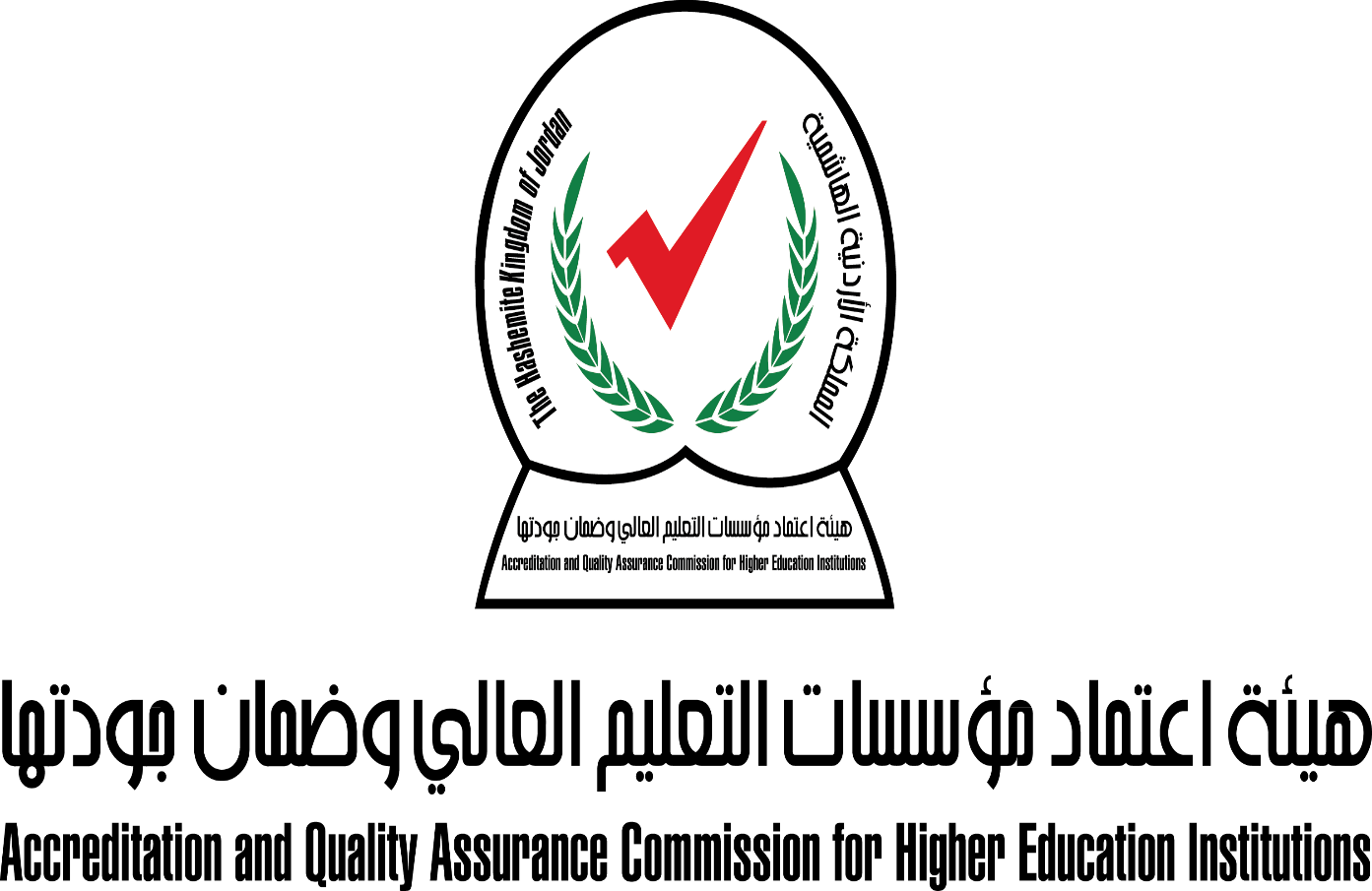 دليل معايير الاعتماد وضمان جودة الكليات الطبيّةGuide for Accreditation and Quality Assurance Criteria for the Medicine Faculty 2022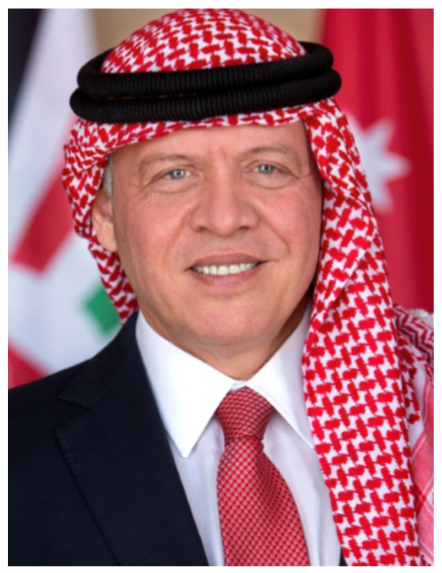  حضرة صاحب الجلالة الهاشميةالملك عبدالله الثاني أبن الحسين المعظم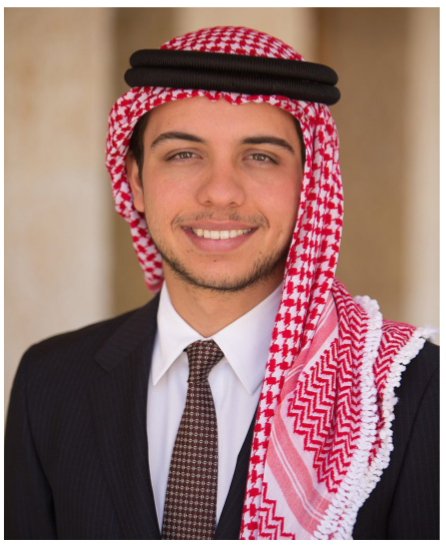 حضرة صاحب السمو الملكيالأمير الحسين بن عبدالله الثاني ولي العهد المعظمالمحتوياتتقديم رئيس هيئة اعتماد مؤسسات التعليم العالي وضمان جودتها انطلاقاً من ان عملية منح شهادة ضمان الجودة احدى مهمات هيئة اعتماد مؤسسات التعليم العالي الرئيسة، وبالاستناد الى المادة (4) من قانون الهيئة رقم (20) لسنة (2007) وتعديلاته والتي حددت أهداف الهيئة بتحسين نوعية التعليم العالي في المملكة وضمان جودته وتحفيز مؤسسات التعليم العالي على الانفتاح والتفاعل مع الجامعات ومؤسسات البحث العلمي وهيئات الاعتماد وضبط الجودة الدولية وتطوير التعليم العالي باستخدام معايير قياس تتماشى مع المعايير الدولية، واستناداً للمادة رقم (7) البند (أ) من قانون الهيئة الذي يخول الهيئة وضع معايير ضمان الجودة وتطبيقها ومراجعتها دورياً تحقيقاً لأعلى مستوياتها، واسهاماً من الهيئة في تطوير مخرجات مؤسسات التعليم العالي الأردنية وتعزيز قدراتها التنافسية وطنياً واقليمياً وعالمياً، يأتي هذا الدليل من معايير ضمان الجودة لبرنامج الطب.وحرصاً من هيئة الاعتماد على تقديم المساعدة الدائمة والمستمرة إلى كليات الطب الأردنية من أجل حصولها على شهادة ضمان الجودة وفقاً لمعايير ضمان الجودة الأردنية، فإنه يسر الهيئة أن تقدم هذا الدليل بمعاييره الثمانية التي تحتوي على مؤشرات قياس كمية ونوعية محددة وواضحة، والذي أعده وقيمه مجموعة من الخبراء والمختصين في مجال ضبط الجودة للبرامج الطبية. آملا أن يكون هذا الدليل الذي أفاد من التجارب السابقة مرجعاً كاملاً ومصدراً وافياً وثمرة ناضجة تقطفها وتستفيد منها كليات الطب الأردنية التي تتقدم للحصول على شهادة ضمان الجودة.الأستاذ الدكتور ظافر يوسف الصرايرة رئيس هيئة اعتماد مؤسسات التعليم العالي وضمان جودتهاالمعيار الرئيسي الأول: التخطيط الاستراتيجي.المعيار الفرعي الاول: الرؤية والرسالة والأهدافيتعلق هذا المعيار بالرؤية والرسالة التي ترتبط بأهداف كلية الطب وقيمها. ويوفر الإطار المرجعي الذي يمكن من خلاله الحكم على جميع الأنشطة المقامة بالكلية. وتعكس اهداف الكلية الصفات المميزة لكلية الطب وعلى ان تكون معلنة.المؤشرات:أن يتوفر لدى الكلية رؤية ورسالة واولويات واهداف متسقة مع رسالة المؤسسة التعليمية، معلنة ومعروفة للمعنيين على كافة المستويات.أن يتوفر لدى الكلية مجموعة من القيم الاساسية التي يلتزم بها اعضاء الهيئة التدريسية، الموظفين والطلبة. ان تَصف الرسالة والأهداف العمليةَ التعليمية و تحقق مخرجاتها النظرية والعملية و تشمل اهداف البحث العلمي والعلاقة مع المؤسسات الطبية الأخرى ومع المجتمع المحلي. أن توجه رؤية الكلية ورسالتها وأهدافها جميع الأنشطة التربوية في الكلية بما في ذلك المنهاج الدراسي وضمان الجودة والادارة العامة مثل اسس القبول واختيار أعضاء هيئة التدريس والتخطيط وتوزيع المصادر فيها.أن تصاغ الرسالة والأهداف من قبل مجموعة كبيرة واسعة من المعنيين ، يتم اشراك اصحاب العلاقة في صياغتها ، تكون الاجراءات للوصول لها موثقة ويمكن الاطلاع عليها.أن تتفق أهداف الكلية مع رؤيتها ورسالتها وتستند إلى مصادرها البشرية والمادية والمالية.أن يتوفر لدى الكلية اجراءات تحقق رؤية الرسالة واهدافها موثقة ومعلنة. أن يتوفر لدى الكلية المراجعة الدورية للرسالة والرؤية والاهداف ووجود اليات لتطوير الرسالة والاهداف للكلية وتأكيد اعتمادها أو تعديلها حسبما يقتضي الأمر وإعلان أية تغيرات تطرأ عليها.أن تستند الأهداف إلى أسس مرجعية على المستوى المحلي والإقليمي والعالمي.المعيار الفرعي الثاني: التخطيط الاستراتيجي  يتعلق هذا المعيار بتحديد الاهداف المستقبلية، وضع السياسات والاستراتيجيات والطرق المناسبة المستخدمة لتحقيق هذه الاهداف، ويشمل كذلك دراسة الفرص والتحديات التنظيمية وتطوير الاستجابة الاستراتيجية لها.المؤشرات:أن تتمتع الكلية باستقلالية كاملة عند تصميم خطتها الاستراتيجية وتأمين المصادر الضرورية لتطبيقها وفق التشريعات المعمول بها في المؤسسة.	أن يتوفر لدى الكلية مجالس الكلية الحرية التامة في رسم السياسات التربوية فيها وتقرير طرق وأساليب التعلم والتعليم وتقييم الطلبة بشكل يراعي التشريعات النافذة بالكلية.	أن تتوفر الحرية الأكاديمية لأعضاء هيئة التدريس في اختيار الممارسات الأكاديمية بشكل ينسجم مع رسالة الكلية وأهدافها.أن تحدد الكلية الكفايات التي سيكتسبها الطلاب عند التخرج فيما يتعلق بتدريبهم اللاحق وأدوارهم المستقبلية في النظام الصحي.	أن يتم ربط الكفايات التي سوف تكتسب عند التخرج مع الكفايات التي سيتم اكتسابها أثناء التدريب العملي.أن يتوفر لدى الكلية تعريف واضح لعملية التخطيط والتقييم في الكلية وتطوير إجراءات مناسبة وتطبيقها لتحديد ما تحقق من مخرجات للخريجين منها. 	أن تكون عملية التخطيط استراتيجية، تتضمن أولويات للتطوير، وتسلسلاً مناسباً لكل عمل يجب القيام به من أجل الحصول على أفضل النتائج، سواء أكان على المدى القريب أو البعيد.	أن تضع الخطط في الاعتبار، بشكل كامل وواقعي، العوامل البيئية الداخلية والخارجية التي تؤثر على الطلب على الخريجين، والمهارات التي يحتاجونها.	أن يتم توظيف عمليات التقييم والتخطيط التي تمارسها الكلية من أجل تحديد أولوياتها فيما يتعلق بالتحسين والتطوير فيها في ضوء ما تحقق للخريجين من مخرجات التعلم (معارف ومهارات وكفايات).أن يتم استخدام مقاييس ومعلومات عن الطلاب الخريجين سابقاً كتغذية راجعة لتطوير الخطة الدراسية.	أن تتركز عملية التخطيط على نواتج مخرجات التعلم المستهدفة للطلبة ومحتويات المقررات واستراتيجيات التعليم والتقويم التي تعكس كلا من خلفية الطلاب والنظريات والأبحاث حول أنماط التعلم المختلفة، لتوفير المعلومات اللازمة عند مراجعة البرنامج لتحديث الخطط.	أن تتضمن عملية التخطيط إعداد تقارير بصفة منتظمة عن مؤشرات الأداء الأساسية وان تقدم للإدارات العليا في المؤسسة.	أن تُشكل عمليات تقدير المخاطر وإدارتها مكوناً أساسياً في استراتيجيات التخطيط، وتوضع الآليات المناسبة لتقدير المخاطر والتقليل من أثارها في حالة حدوثهاالأدلة والوثائق المطلوبة للمعيار: وثيقة رسمية تتضمن رؤية الكلية، ورسالتها، وأهدافها، وقيمها وطريقة تطورها وتاريخها، وتاريخ إدخال التعديلات عليها، واعتمادها من قبل مجالس الكلية.محاضر الاجتماعات والقرارات والتوصيات والاستبيانات المتعلقة بصياغة رؤية الكلية ورسالتها واهدافها.اللجان والنماذج والآليات التي اتبعت في إعداد رؤية الكلية ورسالتها وغاياتها.الورش والدورات التدريبية والندوات ذات الصلة.نشر رؤية الكلية ورسالتها عبر الوسائل المختلفة.الاجتماعات والاستبانات والأدوات التي تم اتباعها من أجل المراجعة والتقويم.الوثائق التي تُحدد السياسات والصلاحيات والأدوار والمسؤوليات والإجراءات التنفيذية للجان الرئيسة.محاضر الاجتماعات والقرارات والتوصيات والاستبانات والتقارير المتعلقة بتخطيط البرنامج.المعلوماتِ التي يتم توفيرها عبر المواقع الإلكترونية، والإعلانات والمنشورات.نتائج استطلاع آراء هيئة التدريس والطلبة والخريجين والهيئات المهنية المختصة ذات العلاقة.البراهين أو المعلومات التي تدعم قيام الكلية بتقييم نواتجها وتحليلها، مثل: الأهداف السنوية لها، ونتائج التقييم الذي تم التأكد من تحققها.الدراسات التي أجريت لمتابعة تقدم الطلبة المسجلين فيها.الدراسات التي أجريت لمتابعة الخريجين.الدراسات حول فاعلية البرامج التي تُقدمها الكلية.دراسات تبين الواقع الوظيفي لخريجي الكلية.دراسات مقارنة تُبين مستوى مهارات الطلبة ومعلوماتهم وكفاياتهم قبل الالتحاق ببرامج الكلية وبعدها.نتائج المسوحات حول رضا الطلبة والخريجين والعاملين في الكلية ونتائج المسوحات حول رضا أصحاب العمل عن الخريجين.  التشريعات النافذة بالكلية التي تضمن الاستقلال الأكاديمي للكلية.تحليل حاجات البرامج والدوائر في الكلية.الخطط الخاصة بتطوير الموارد المالية للكلية.المعيارالرئيسي  الثاني: الحوكمة  يتعلق هذا المعيار بالتشريعات الناظمة الخاصة بالتعليم الطبي الأكاديمي لتسيير عمل الكلية على الصعد المتعلقة بالقيادةِ الأكاديمية، وتحقيق النزاهة والشفافية والعدالة وتطبيق كافة السياسات واللوائح التنظيمية الداخلية المرتبطة بالبرامج الاكاديمية والحياة الاجتماعية والشؤون المالية المرتبطة بأصحاب العلاقة. المعيار الفرعي الاول: الحوكمة والقيادة الاكاديمية تحتوي الكلية على هيكل إداري محدد يتعلق بالتعليم والتعلم والبحث العلمي وتخصيص الموارد، ويتسم بالشفافية ويسهل الوصول إليه من قبل جميع أصحاب المصلحة، ويتوافق مع مهمة الكلية ووظائفها، ويضمن استقرار المؤسسة.المؤشرات:أن يتوفر لدى الكلية مجلس حاكمية لها منهجية واضحة في تشكيلة. أن يكون لدى مجالس الحاكمية في الكلية مهام وواجبات وسياسات وتعليمات ومنهجيات وممارسات سلوكية وأخلاقية لكافة الادوار المناطة بها ولجميع أصحاب العلاقة. أن يتوفر لدى الكلية مخصصات مالية ملائمه لاحتياجات الكلية لتحقيق رسالتها واهدافها. لدى الكلية الية لتحديد المخاطر المتوقعة والتي لها علاقة مباشرة بالعملية التعليمية و خطة لمواجهة وادارة المخاطر.أن يكون لدى الطلاب وأعضاء الهيئة الاكاديمية دور رئيسي  في مجالس الحاكمية و في التخطيط الإستراتيجي المتعلق بالعملية التعليمية في الكلية وان يتم مراجعة التغذية الراجعة وتقييم الطلاب وأنشطة الجودة بشكل دوري في هذه المجالس.أن يتوفر لدى الكلية آليات تنظم مشاركة الطلاب وأعضاء هيئة التدريس في الحوكمة والإدارة حسب الحاجة.المعرفة التامة لمجلس الحاكمية بوضع الجودة والاعتماد للبرامج التي تقدمها الكلية، وأن يكون جزءً من عملية اعتماد وضمان الجودة للكلية وبرامجها. تحديد الأدوار والمسؤوليات والإجراءات التنفيذية الخاصة بعمل اللجان الرئيسة والوظائف الإدارية التابعة للبرنامج، واضحة ومعتمدة ومعلنة للجميع.أن يتوفر لدى الكلية آليات وإجراءات تقييمية واضحة ومستمرة لتقييم سياسة مجلس الحاكمية بالكلية وقراراته وأداء رئيسه. أن يتوفر لدى الكلية قواعد الممارسات الأخلاقية والسلوكية لكافة أصحاب العلاقة والمنتمون للبرنامج في كافة مجالات عملها وان تكون معلنة بالوسائل الخاصة بالجامعة وان يكون هناك الية لمتابعة تنفيذها والالتزام بها. أن يتوفر لدى الكلية تقارير سنوية لتقييم أداء أعضاء هيئة التدريس والموظفين المنتمين للبرنامج.أن يتوفر لدى الكلية اجراءات واضحة ومعلنة لضمان عدم تضارب المصالح لجميع العاملين في الكلية.أن يتوفر لدى الكلية سياسات واجراءات واضحة للتعيين والترقية والنقل من فئة الى اخرى.أن يتوفر لدى الكلية أدلة السياسات واللوائح التنظيمية والوثائق ذات العلاقة محفوظة ويسهل الوصول إليها، ومتاحة لجميع أصحاب العلاقة.  أن يتوفر لدى الكلية أنظمة وإرشادات خاصة بالقضايا الإجرائية أو الأكاديمية المتكررة.أن تراجع الكلية جميع السياسات واللوائح التنظيمية ونطاق الصلاحيات والمسؤوليات المتعلقة بإدارة البرنامج وتقديمه بشكل دوري.أن توثق جميع النشاطات التي تقوم بها الكلية ومن ضمنها القرارات الصادرة عن اللجان حول المسائل الإجرائية والأكاديمية وتستخدم كمرجع للإجراءات المستقبلية لضمان اتساقها. المعيار الفرعي الثاني: الكادر الاداري (الادارة)المؤشرات:أن يتوفر لدى الكلية كادر إداري مناسب وكافي لتحقيق أهدافها في التدريس والتعلم والبحث.أن يتوفر لدى الكلية سياسات وإجراءات ومحكات واضحة ومحددة لاختيار الإداريين في الكلية والعاملين فيها وتقييمهم.أن يتم تحديد الأدوار والمسؤوليات والإجراءات التنفيذية الخاصة الوظائف الإدارية التابعة للبرنامج، وان تكون واضحة ومعتمدة ومعلنة للجميع.أن يتوفر لدى الكلية تقارير سنوية لتقييم أداء الاداريين والموظفين المنتمين للبرنامج.أن يراجع مجلس الحاكمية بالكلية الأداء الإداري والسياسات الإدارية فيها ويدخل التعديلات الملائمة عليها بما يضمن تحقيق رؤية ورسالة الكلية والأهداف للبرنامج بطريقة فاعلةأن يتوفر لدى الكلية ميزانية مناسبة وكافية لجميع الأنشطة والعمليات الادارية في الكلية.الأدلة والوثائق المطلوبة للمعيار: الوثائق التي تُحدد السياسات والصلاحيات والأدوار والمسؤوليات والإجراءات التنفيذية للجان الرئيسة والوظائف الإدارية.محاضر الاجتماعات والقرارات والتوصيات والاستبيانات المتعلقة بإدارة البرنامج.نتائج استطلاعات أراء أعضاء هيئة التدريس والموظفين حول الإجراءات المطبقة.المعلومات التي يتم توفيرها عبر المواقع الإلكترونية، والإعلانات والمنشورات.القوانين والأنظمة الخاصة بالمؤسسة التي تنتمي إليها الكلية مذكرة قواعد الممارسات الأخلاقية والسلوكية  عينات من محاضر اجتماعات مجلس الكلية، ومجالس الأقسام لكل سنة من السنوات الثلاث الأخيرة.وصف للمواقع الإدارية في الكلية والمسؤوليات والواجبات المناطة بها.دليل بأسماء العاملين في الكلية (الهيئة التدريسية والإدارية).وصف اللجان القائمة بالكلية، ووظائفها، ومهامها، وأعضائها.الهيكل التنظيمي للكلية والتغيرات التي طرأت عليه في السنوات الثلاث الأخيرة.صور عن ميزانية الكلية للسنوات الثلاث التي تسبق سنة التقدم لنيل شهادة ضمان الجودةجدول يبين مقدار ما تم إنفاقه على صندوق مساعدة الطلبة والبعثات في السنوات الثلاث التي سبقت سنة التقدم لنيل شهادة ضمان الجودةصورة عن التقارير السنوية لتقييم أداء أعضاء هيئة التدريس الاداريين والموظفين المنتمين للبرنامج.المعيار الرئيسي الثالث: البرنامج الأكاديميتحديد متطلبات طرح برنامج أكاديمي وإجراءاته، ليؤدي إلى تخريج طلبة ذوي كفاءة، والإبقاء على نوعية عالية الجودة، والتقويم بصورة مستمرة بغية التحسين والتطوير، مع تعديل الإجراءات والخطط والموارد والمكونات استجابة لتغير الظروف وحاجة المجتمع ومؤسساته.المعيار الفرعي الأول: مخرجات التعلم والتعليمالمؤشرات:أن يتوفر لدى الكلية الية لصياغة وتطوير مخرجات التعلم والتعليم المرجوة من البرنامج ككل ولكل جزء من البرنامج.اشراك الجهات ذات العلاقة في صياغة وتطوير مخرجات التعلم والتعليم.أن تحدد الكلية الكفايات التي سيكتسبها الطلاب عند التخرج فيما يتعلق بتدريبهم اللاحق وأدوارهم المستقبلية في النظام الصحي ومع حاجة المجتمع المحلي.أن يتم ربط الكفايات التي سوف تكتسب عند التخرج مع الكفايات التي سيتم اكتسابها أثناء التدريب العملي.أن يتم توظيف عمليات التقييم والتخطيط التي تمارسها الكلية من أجل تحديد أولوياتها فيما يتعلق بالتحسين والتطوير فيها في ضوء ما تحقق للخريجين من مخرجات التعلم (معارف ومهارات وكفايات).أن يتم استخدام مقاييس ومعلومات عن الطلاب الخريجين سابقاً كتغذية راجعة لتطوير الخطة الدراسية.أن يتوفر لدى الكلية تعريف واضح لعملية التخطيط والتقييم في الكلية وتطوير إجراءات مناسبة وتطبيقها لتحديد ما تحقق من مخرجات للخريجين منها.انخراط الكلية بالتقييم المستمر والتخطيط لأنشطتها بشكل يكفل المحافظة على مستوى نوعي في مهارات وكفاءات خريجيها.أن يتوفر لدى الكلية مخرجات تعلم من معارف ومهارات قابلة للقياس والتحقق، موثقة ومعممة، وبما ينسجم مع الأهداف المعلنة للبرنامج الأكاديمي.استناد مخرجات التعلم إلى أسس مرجعية على المستوى المحلي والإقليمي والعالمي، ووجود آليات وأدوات لقياس مخرجات التعلم والاستفادة منها في مراجعة البرنامج الأكاديمي وتقويمه.فهم واستيعاب أعضاء هيئة التدريس والطلبة لمخرجات التعلم. المعيار الفرعي الثاني: الخطة الدراسية لبرنامج البكالوريوسالمؤشرات:أن يتوفر لدى الكلية خطة دراسية وطرق تعليميةَ المستخدمة، على أن يكون الحد الأدنى لعدد الساعات الدراسية 250 ساعة معتمدة وفق الجدول التالي، موزعة على ست سنوات دراسية منها ثلاث سنوات سريرية على الأقل كما يلي:المتطلب الساعات المعتمدةمتطلبات الجامعة (27) ساعة معتمدة أو حسب قرارات مجلس التعليم العالي.متطلبات العلوم الأساسية (10 – 20)  ساعة معتمدة.متطلبات العلوم الطبية الأساسية (70 – 90) ساعة معتمدة.متطلبات العلوم الطبية السريرية (120 – 140)  ساعة معتمدة.أن تتضمن الخطة الدراسية والطرق التعليمية أساليب كفيلة بجعل الطالب يتحمل مسؤولية تعلمه وتهيئته للتَعلم مدى الحياة من خلال التعلم الذاتيِ الدائم.أن تظهر الكلية التزامها بالمعايير العالمية الخاصة بالتدريس والتعليم، عن طريق توفير مصادر بشرية ومادية ومالية وتكنولوجية فاعلة لدعم برامجها التربوية، وتسهيل مهمة الطالب لإنجاز أهداف البرنامج الملتحق به.أن تشتمل خطط البرنامج بشكل واضح على أهدافها، والسياسات التدريسية، وطرق التدريس، وأنظمة إيصال المعرفة الخاصة بها، بما ينسجم مع رسالة الكلية، على أن يتم تطويرها وتحسينها وتقييمها بشكل دوري وفق سياسات الكلية، وإجراءاتها الواضحة، والمتغيرات المحيطة بها. أن يصمم البرنامج الذي تطرحه الكلية بشكل شامل ومتكامل، وأن تتصف المواد التي تتضمنها الخطة الأكاديمية للبرنامج بالشمولية، والعمق، والتسلسل المنطقي، وأن تتضمن توضيح استراتيجيات التعلم، وطرق تقييم نتاجاته. أن تتضمن الخطة الدراسية للبرنامج الذي تطرحه الكلية في المجالات المعرفية المختلفة تعريفاً واضحاً لأهدافه، والمحتوى الذي يُغطيه، والمهارات العقلية، والقدرات الإبداعية، والكفايات المهنية، التي يسعى البرنامج إلى إكسابها للطلبة في إطار أهداف البرنامج المرجوة والمُعلنة.أن تقدم الكلية ما يثبت أنّ الطلبة المسجلين في برامجها يحققون الأهداف والغايات الخاصة بالبرامج، وأهداف المواد المتضمنة بالخطة الأكاديمية، ضمن الإطار الزمني الُمحدد لإنجازها أو تحقيقها.أن تكون مجالس الكلية مسؤولة عن تصميم المناهج والمقررات، وتحسينها، وتطبيقها، مع وجود قنوات تواصل واضحة ومحددة مع أعضاء هيئة التدريس المسؤولين عن تصميمها، وتكاملها معاً وتطبيقها، مع الاستفادة من التبادل الموضوعي بين الجانبين.أن يتم تخطيط البرامج والمساقات وتطويرها وفق عملية التعلم المرسومة والمقصودة ضمن جدول زمني خاص.أن يتم مراجعة السياسات والتعليمات الخاصة بإجراءات إضافة أو إلغاء المواد من البرامج بشكل دوري، وفي فترات محددة، وفق متغيرات محلية وعالمية تتعلق بتخصص الطب.القيام بإجراءات إيقاف البرنامج أو تطويره أو تعديله وفق ترتيبات ملائمة، تراعي قدرة الطلبة المسجلين فيه على إنهاء الدرجة العلمية التي يسعون إليها دون تأخير، أو انقطاع، مع الحفاظ على حقوقهم المكتسبة كاملة.أن تدرس الكلية مبادئ الطرق العلمية والطبِّ المستند على البينة، ويشمل ذلك التحليل والتفكير الناقد في المراحل المختلفة للمنهاج.أن يشمل المنهاج عناصر لتدريب الطلبة، وتنمية التفكير العلمي وطرق البحث لديهم.أن يُكسب المنهاج الطالب المهارات الخاصة بالبحث العلمي وطرق الحصول على المعارف، وتوظيفها، وإنتاجها، وتحليلها.أن ينمي المنهاج لدى الطالب حب البحث العلمي وتوظيفه في اتخاذ القرارات الخاصة بممارساته المهنية والعلمية.أن  تدمج الكلية في خطتها الدراسية مساهمات العُلوم الطبيّة الحيوية الأساسية لإحداث مفهوم المعرفة العلمية والمفاهيم والوسائل لاكتساب العلوم السريرية وتطبيقها.أن تراعي الخطة الدراسية مساهمة العلوم الطبية الأساسية وأن تتكيّفَ مع التطوّرات السريرية والتقنية والعلمية إضافة إلى حاجات صحةَ المجتمعِ.أن تشكل العلوم الطبية الأساسية جزءً أساسياً من الخطة الدراسية التي تقدمها الكلية بحيث تغطي علم التشريح، والكيمياء الحيوية، وعلم وظائف الأعضاء، والفيزياء الطبية، وعلم الخلية، وعلم الوراثة، وعلم الأحياء الدقيقة، وعلم المناعة، وعلم الأدوية، وعلم الأمراض......الخأن تتضمن الخطة الدراسية مواداً تسهم في تعريف الطالب بمساهمات علم الاجتماع، والعلوم الاجتماعية والسلوكية في مجال الطب وتكسبه قواعد آداب المهنة، والقضايا ذات الصلة بالطب الشرعي والتي تمكنه من التواصل الفعال لاتخاذ القرارات السريرية والممارسة المهنية الصحيحة.أن يُراعى في تقديم المواد ذات الصلة بالعلوم الاجتماعية والسلوكية وآداب المهنة التطور العلمي في الطب والتغيرات السكانية والثقافية والحاجات الصحية المحلية. أن تكسب المواد التي تقع في مجال العلوم الاجتماعية والسلوكية الطالب المعرفة بموقع الظروف الاقتصادية والثقافية من ممارساته المهنية وتطوير ميدان الطب. أن تساعد المواد التي تقع في مجال العلوم الاجتماعية والسلوكية الطالب على فهم السلوكيات الصادرة عن المرضى وكيفية التواصل والتعامل معهم.أن تتضمن الخطة الدراسية للكلية مواد تتيح للطالب فرصة التواصل المباشر مع المرضى لاكتساب المعرفة السريرية الكافية، وتحّمل المسؤولية الطبية عند التخرج، ويجب أن يتم التواصل مع المرضى في المراحل المبكرة من الخطة الدراسة.  أن تكسب مواد العلوم السريرية المتضمنة بالخطة الدراسية الطالب مهارات الكشف الطبي، والتشخيص، والرعاية الطبية، والتثقيف، والوقاية الصحية، والعناية بالمريض، والعمل ضمن الفريق الطبي، ومهارات تبادل المشورة، والتكامل بين التخصصات الطبية المختلفة، والقيادة والإدارة والإشراف، وتحمل المسؤولية، واتخاذ القرارات، وتحمل الضغوط.أن يكون للبرنامج خطة دراسية محتواها محدد بدقة، وكذلك المساقات والمواد التي تندرج بها والأهداف والمخرجات المتوقع إكسابها للطلبة الذين يدرسون وفقاً لها.أن تتوزع المواد بتوازن على المواد الأساسية والاختيارية، والمواد الخاصة بالتثقيف الصحي، والوقاية من الأمراض، وإعادة التأهيل والطب البديل.أن يكون هناك انسجام بين المواد الخاصة بالعلوم الأساسية والمواد الخاصة بالعلوم السريرية في الخطة الدراسية. أن تشكل مواد الخطة المعارف والمهارات والكفايات الأساسية للمجالات المعرفية التي تشكل المحاور الرئيسة لتخصص الطب وتلك ذات الصلة به.أن تتضمن الخطة الدراسية قدراً أساسياً من المحاور الأكاديمية لتخصص الطب التي لها نتاجات محددة، إضافة إلى متطلبات خاصة بالكفايات المتصلة بالاتصال الشفوي والكتابي، والمعالجة العقلية الكمية، والتحليل الناقد، والتفكير المنطقي، والثقافة التكنولوجية والمهارات الخاصة بالبحث وإنتاج المعرفة والاتصال.أن توفر الكلية ضمن خططها الدراسية خطة إرشادية تزود الطلبة بالمعلومات اللازمة عند الحاجة لها يقوم على تنفيذها كادر متخصص من أعضاء هيئة التدريس بشكل يضمن تقديم الاستشارة والتوجيه الأكاديمي بدرجة عالية من المهنية.أن تتوائم ألية وضع التقييم والامتحانات مع المخطط الارشادي للمساقات (Blueprint)أن يتوافر في الخطط الدراسية للكلية آليات واضحة لمتابعة جودتها في مدخلاتها وعملياتها ومخرجاتها.أن يقوم على تدريس الخطط الدراسية عددً كافٍ من أعضاء هيئة التدريس المتفرغين يتناسب مع مجالات التخصص للمواد المتضمنة بها ومستوياتها.المعيار الفرعي الثالث:- إدارة البرنامج ونظام الرعاية الصحيةأن تعطى لجنة الخطة الدراسية الصلاحية والمسؤولية الكافية للتخطيط وتطبيق خطة البرنامج والتأكيد على أهداف الكلية ورسالتها.أن تُعطى لجنة الخطة الدراسية كامل الصلاحيات والمصادر المادية والمالية الكاملة لتطوير طرق التدريس والتعلم، وأساليب تقييم الطلبة، وأساليب تقييم المواد، والإبداعات في المنهاج.أن يشرف على الخطة الدراسية وتنفيذها ممثلون عن أعضاء الهيئة التدريسية والطلبة والمعنيين الآخرين بذلك. أن يتم تقديم الخطة الدراسية للبرنامج باستخدام آليات ووسائل دقيقة من قبل الفريق المشرف على إدارة البرنامج بشكل دوري.أن يوظف الفريق المشرف على إدارة البرنامج نتائج التقييم الدوري للخطة الدراسية عند إدخال أي تعديل أو تطوير أو تحسين لها.أن يكون هناك ترابط واضح وعملي بين البرنامج التعليمي الأساسي الذي تقدمه الكلية والمرحلة اللاحقة من التدريب السريري الإكلينيكي والممارسة بعد التخرج إذ يتوقع أن تراعي لجنة الخطة الدراسية ملاحظات المؤسسات التي من المتوقع أن يعمل بها الخريج للإفادة منها في تطوير البرنامج وتحسينه بناءً على التغذية الراجعة من هذه المؤسسات والمجتمع المحلي. أن يتم تطوير وتعديل خطط الكلية الأكاديمية وبرامجها باستمرار أو بشكل دوري بحيث تلبي متطلبات نظام الرعاية الصحية في الأردن والمستجدات العلمية في مجال الطب وحاجات المجتمع المحلي.أن تواكب الخطط الدراسية للبرنامج الممارسات الطبية الحديثة العالمية، ومتطلبات التعلم المستقبلي للطلبة، والأدوار المهنية المتوقعة منهم في نظام الرعاية الصحية.أن يتوفر لدى الكلية سياسة في الاستفادة من خبراء التعليم لتخطيط التعليم الطبي وتطوير وسائل التعليم.أن يتوفر لدى الكلية آليات للتواصل مع خبراء التعليم للاستفادة منهم في التطوير المهني لأعضاء الهيئة التدريسية وإجراء البحوث في مجال التعليم الطبي.أن يتوفر لدى الكلية سياسة محددة للكلية للارتقاء بأعضاء هيئة التدريس والعاملين فيها للوصول إلى مستوى الخبراء للاستعانة بهم في مؤسسات الرعاية الصحية وإعداد الكوادر البشرية المؤهلة في الحقل الطبي على المستوى المحلي والإقليمي والدولي.أن يتوفر لدى الكلية سياسات للتعاون مع المؤسسات التعليمية في تقديم مواد الخطة أو تنفيذ جزء منها بحيث يكون هناك تحديد للساعات الدراسية الخاصة بها.أن يكون لدى الكلية التبادل الإقليمي والدولي لأعضاء الهيئة التدريسية والطلبة وتوفر المصادر الملائمة لذلك.أن يتوفر لدى الكلية اتفاقيات مع مؤسسات علمية للتبادل العلمي سواء في جانب أعضاء هيئة التدريس أو الطلبة أو تبادل الخبرات التدريبية، وتنظيم الورش والمؤتمرات والندوات.المعيار الفرعي الرابع: عمليات تطوير البرنامجالمؤشرات:توضع خطط تقديم البرنامج وتقويمه في توصيفات البرنامج، وذلك بصورة مفصلة، بحيث تشمل المعارف والمهارات المطلوب اكتسابها، إضافة إلى استراتيجيات التعليم، وأساليب التقويم للتقدم التدريجي في التعلم، وذلك في جميع مجالات التعلم.توضع خطط المقررات في توصيفات المقررات، بحيث تتضمن المعارف والمهارات التي يجب اكتسابها، إضافة إلى استراتيجيات التدريس والتقويم المناسبة لمجالات التعلم التي سيتم التركيز عليها في كل مقرر.يتم التنسيق بين المحتوى والاستراتيجيات التي وضعت في توصيفات المقررات، وان يتم تطبيقها في الواقع لضمان التقدم المتدرج والفعال للتعلم في جميع مجالات التعلم في البرنامج.تتضمن عملية التخطيط للبرنامج اتخاذ أي إجراء ضروري لضمان إلمام هيئة التدريس بالاستراتيجيات المحددة في توصيفات البرنامج والمقررات وقدرتهم على استخدامها.مراقبة المجالات الأكاديمية أو المهنية أو كليهما، التي يُعد الطلبة لها، بصورة مستمرة، مع اتخاذ إجراء التعديلات الضرورية في البرنامج، وفي محتوى المقررات وفي المراجع المقررة لضمان استمرار مواءمتها لمتطلبات تلك المجالات وجودتها.تقويم مقترحات البرنامج الجديد، أو التعديلات الجوهرية للبرنامج، أو قبولها أو رفضها، من قبل اللجنة الأكاديمية العليا في المؤسسة التعليمية، وذلك باستخدام المحكمات التي تكفل إجراء مشاورات مناسبة ومفصلة في عملية التخطيط والقدرة على تنفيذ البرنامج بشكل فعال.المعيار الفرعي الخامس: عمليات تقويم البرنامج ومراجعتهآلية تقييمِ البرنامجالمؤشرات:أن تؤسس الكلية آلية لتقييم البرنامج، يتم من خلالها مراقبة تطبيق الخطة الدراسية، والأخذ بالنتائج المتحققة عنه لأغراض التخطيط لبرامجها والتطور الأكاديمي لطلابها والتأكد من أن أي مخاوف أو تجاوزات سيتم تحديدها والتعامل معها.أن يتوفر لدى الكلية تعريف واضح للإجراءات التي تستخدمها الكلية لتقييم برامجها على أن يتم ذلك بشكل دوري ليكون جزءً من عملية التقييم والتخطيط العامة التي تمارسها الكلية.أن تنشر الكلية نتاجات التعلم المتوقعة لبرامجها وتقديم الشواهد والبراهين التي تدل على أن الطلبة الذين تخرجوا من برامجها يمتلكون هذه النتاجات بدرجة كبيرة.أن يُحتفظ بتفاصيل التعديلات التي أجريت، والأسباب التي دعت إليها، في ملفات البرنامج والمقررات، وذلك عندما تتم هذه التعديلات نتيجة لعمليات التقويم.أن يتم مراجعة التقارير المقدمة عن البرنامج سنوياً من قبل لجان الجودة ومن قبل الإدارة العليا في المؤسسة التعليمية.أن يتم مقارنة البيانات المتعلقة بمؤشرات جودة البرنامج بجميع البرامج في المؤسسة التعليمية، وأن تجرى كذلك مقارنة بمرجعية خارجية مناسبة.أن تُتخذ الإجراءات المناسبة لعمل التحسينات اللازمة عندما يتم الكشف عن مشكلات من خلال عمليات تقويم البرنامج.إجراء تقويم شامل للبرنامج العلمي مرة واحدة على الأقل كل خمس سنوات، وينبغي أن تُنشر السياسات والإجراءات اللازمة للقيام بعمليات إعادة التقويم هذه داخل المؤسسة.أن تتضمن عمليات مراجعة البرنامج الاستعانة بخبراء من القطاعات الطبية ذات العلاقة، إضافة إلى أعضاء هيئة تدريس ذوي خبرة من مؤسسات تعليمية أخرى.أن تنظم الكلية دورات من التغذية الراجعة التي يتلقاها المدرسين من الطلبة أو العكس في فترات منتظمة، على ان يتم تحليلها والاستجابة لنتائجها.أن يشترك المدرسون والطلبة بشكل فعال في التخطيط للبرنامج وتقييمه وتطويره بناءً على التغذية الراجعة التي يتلقونها من بعضهم البعض. أن يتوافر قنوات اتصال متبادلة بين أعضاء هيئة التدريس بالكلية وطلبتها لتبادل الآراء حول البرامج التي تقدمها الكلية وفاعليتها وأساليب التدريس والتقييم المتبعة فيها.أن تنشر نتائج عمليات التقييم ونتائج الدراسات التقييمية في وسائل الإعلام المكتوبة أو المرئية أو المسموعة لتشكل تغذية راجعة لأفراد المجتمع المهتمين بالكلية وللطلبة ولتكون مُعينة للطلبة الذين يرغبون بالالتحاق بالكلية في اتخاذ قراراتهم.ب-  آلية تقييم أداء الطلبةالمؤشرات:أن توضح الكلية الأساليب المستخدمة في تقييم الطلبة ونشر المعايير المحددة للنجاح في الامتحانات.أن توضح إجراءات تقويم الطلبة عند بداية تدريس المقررات، وان تستخدم آليات مناسبة وصادقة ويمكن الاعتماد عليها للتحقق من مستويات تحصيل الطلبة مقارنة بالمعايير المرجعية ذات الصلة سواء على المستوى الداخلي أو الخارجي. الاستعانة بجدول مواصفات الاختبار أو بأية وسائل أخرى عند تصحيح اختبارات الطلبة وواجباتهم ومشاريعهم لضمان تغطية كل مجالات مخرجات تعليم الطلبة المخطط لها.أن يتوفر لدى الكلية معايير محددة وواضحة تُبنى عليها عملية تقييم الطلبة ومنح العلامات لهم والتي تدل على ما حققه الطالب من مستويات تعلم، فضلاً عن توافر سجلات أكاديمية تمتاز بالدقة والشمولية وإتباع إجراءات تضمن هذه السجلات وحمايتها من التزوير أو التغيير.ملائمة المعايير التي يتم بناءً عليها تقييم الطلبة مع الدرجات العلمية التي يسعى الطالب للحصول عليها وأن تكون مصاغة بشكل واضح وأن تطبق بشكل عادل.أن يتوفر لدى الكلية سياسات وإجراءات واضحة فيما يتعلق باعتماد العلامات التي سيحصل عليها الطالب. التنوع في أدوات التقييم المستخدمة في الكلية وبشكل يُلائم المساقات الأكاديمية وطبيعتها والمخرجات التي تسعى إلى إكسابها للطلبة.أن يتوفر لدى الكلية الأدوات الخاصة بتقييم أداء الطلبة ومؤشرات عن صدقها وثباتها وفاعلية فقراتها.أن يتم إعطاء تغذية راجعة فورية للطلبة حول النتائج المتحققة لهم.أن يتوفر لدى الكلية إجراءات محددة للاعتراض على نتائج التقييم ومراجعتها.أن تُتخذ الترتيبات اللازمة داخل المؤسسة لتدريب أعضاء هيئة التدريس على تقويم الطلبة في الجانبين النظري والعملي.أن تتضمن السياسات الإجراءات التي يمكن إتباعها للتعامل مع الحالات التي تكون فيها مستويات تحصيل الطلبة غير ملائمة أو قومت تقويماً غير متساو.أن يتوفر لدى الكلية إجراءات فعالة للتحقق من أن الأعمال التي يقدمها الطلبة هي من إنتاج الطلبة أنفسهم.أن تعطى وبصفة فورية تغذية راجعة للطلبة حول أدائهم ونتائج تقويمهم خلال كل فصل دراسي، مصحوبة بآليات للمساعدة عند الضرورة.أن يُحلل أداء الطالب بناءً على الخطة الدراسية ورسالة كلية الطب وأهدافها.أن يُحلل أداء الطالب بناء على خلفيته، وشروط قبوله بالكليةَ ومؤهلاته، وأَنْ تُستَعمل النتائج المستخلصة عن ذلك لتزويد اللجان المسؤولة عن اختيار الطلبة، ولجنة الخطة الدراسية وإرشاد الطلبة بتغذية راجعة تساعدهم على اتخاذ القرارات الملائمة.أن يتوفر لدى الكلية مراجعات دورية لأداء الطلبة وما تحقق لهم من كفايات ومهارات ومعلومات بما ينسجم وتحقيق رسالة الكلية واهدافها.الاحتفاظ بسجلات معدلات إكمال الطلبة لجميع مقررات البرنامج، وان توضع ضمن مؤشرات الجودة.أن يتوفر لدى الكلية برامج تزود الطلبة بكافة أشكال الدعم التي من شأنها أن تسهم في تطوير أداء الطلبة، وأن ترتبط عملية التحسين والتطوير لهذه الأشكال بناءً على تقييم دقيق وشامل لأداء الطلبة.أن يشمل تقييم البرنامج نظامي الحاكمية والإدارة في كلية الطب، وأعضاء الهيئة التدريسية والطلبة ويجب أن يكون هنالك دور بارز لجميع العاملين بالكلية فيه (التقييم الذاتي).أن يطلع  مجموعة كبيرة من المعنيين على نتائج تقييم المساقات والبرنامج وأخذ آرائهم في تطوير الخطة الدراسية.أن يتم إشراك جميع العاملين بالكلية من أعضاء هيئة تدريس وإداريين وطلبة وغيرهم من الجهات المعنية في عمليتي التخطيط والتقييم للبرامج الأكاديمية التي تقدمها الكلية.ألا ينفرد عدد من الأفراد باتخاذ القرارات الهامة بالكلية، بل يجب أن تكون معظم القرارات التي تتخذها الكلية يشترك بها معظم العاملين الذين لهم صلة بهذه القرارات.الأدلة والوثائق المطلوبة للمعيار: الأدوات والإجراءات التي تُستخدم لقياس فاعلية البرامج الأكاديمية.الوثائق الخاصة بتقييم نتاجات البرامج التربوية، وتشتمل على ما يلي: الدراسات الخاصة بالتأكد من تحقيق الكلية أهدافها وفاعليتها.الدراسات التي تناولت ما حققه الخريجون والطلبة في الكلية من نتاجات أو مخرجات.الدراسات التي تناولت فاعلية البرامج وخريجيها.نتائج الاختبارات التي تُبيّن مستوى الطلبة عند التحاقهم بالكلية، وعند تخرجهم منها.نتائج تقييم الطلبة للعملية التعليمية في البرامج المختلفة.الخطط الدراسية وأهدافها والمخرجات الخاصة بها.تحليل الانسجام بين الخطط وأهدافها ومحتوياتها مع نظام الرعاية الصحية.برنامج وخطط التدريب العملي السريري الخاص ببرنامج الكلية.المعايير الخاصة بالتدريب السريري وعدد الساعات المخصصة له.قائمة بالأهداف الخاصة بكل برنامج تقدمه الكلية.وصف للإجراءات التي تتبع لتطوير الخطط الدراسية لبرامج الكلية والمجالس التي تقوم بذلك.نماذج تقييم الطلبة لأعضاء هيئة التدريس وللمواد المستخدمة في الكلية، وملخص عن النتائج التي تم الحصول عليها في السنوات الثلاث الأخيرة.التقارير الخاصة بالتقييم الذاتي الذي قامت بها الكلية، أو التقارير الخاصة بنتائج التقييم التي حصلت عليها الكلية من قبل جهات خارجية في السنوات الخمس الأخيرة.نسخة عن دليل برامج الكلية. على ان يرفق به ملخص يحتوي الآتي:جميع الدرجات العلمية التي تمنحها الكلية.المتطلبات العامة والخاصة للتخرج لكل من الكلية، والقسم، والتخصص.أسماء أعضاء هيئة التدريس الذين يُدرّسون في برنامج الكلية، ومؤهلاتهم، ورتبهم، وتخصصاتهم الدقيقة حسب معادلة الشهادات.قائمة بالوثائق أو الدراسات التي تعرض نتائج تقييم مخرجات أو نتاجات برامج الكلية، على سبيل المثال، قد يضم الملف الخاص بذلك ما يلي:الدراسات حول الخريجين أو الطلبة الملتحقين حالياً.الدراسات التي تُظهر درجة نجاح خريجي البرامج التي تقدمها الكلية في الحصول على وظائف ذات صلة بتخصصاتهم. المسوحات الخارجية فيما يتعلق برضا الطلبة.الدراسات التي تتناول التقييم الداخلي للبرامج.الوثائق المطبوعة التي تُعرّف الطلبة بالخدمات، والتسهيلات، ومصادر المعلومات وتقنياتها المتاحة في الكلية، وأوقات استخدامها، مثل المكتبات، والمختبرات الحاسوبية، والتسهيلات السمعية والبصرية المتوافرة في مصادر التعلم الأخرى.قائمة بأسماء العاملين في المكتبة الخاصة بالكلية، ومصادر التعلم الأخرى، والورش التدريبية ومؤهلاتهم.السياسات والتعليمات والإجراءات الخاصة بتطوير مكتبة الكلية وإدارتها ومصادر المعلومات فيها، بما في ذلك تطوير مقتنيات المكتبة وخططها التوسعية المستقبلية.نماذج من المقاييس التي تُستخدم لتقرير فاعلية التسهيلات وكفايتها التي تُقدمها المكتبة ومصادر المعلومات الأخرى وخدماتها وأهدافها.الهيكل التنظيمي لإدارة المكتبة في الكلية (إن وجد) وغيرها من مصادر التعلم (مراكز الخدمات الحاسوبية والوسائل التعليمية والاتصالات).السير الذاتية للعاملين في المكتبة والمختبرات والورش التدريبية.الصيغ الأصلية المكتوبة للاتفاقيات المبرمة من قبل الكلية مع المؤسسات.إحصائية تبين استخدام خدمات الحاسوب، والعودة إلى المصادر المكتبية.دراسات أو وثائق تصف تقييم المكتبة أو تقنيات التعلم في الكلية أو عمل المختبرات وورش العمل أو المواقع التدريبية.السياسة التي تتبعها الكلية، فيما يتعلق بتوفير الاستخدام الآمن لمرافقها.جدول يبين استبدال الأجهزة والمعدات التدريسية الذي تم في السنوات الثلاث الأخيرة، والتحديث أو التجديد الذي تم على الأجهزة المتوافرة والقائمة.الخطة الرئيسة الخاصة بالتسهيلات في الكلية والخرائط التي تبين التغيرات التي تمت في السنوات الخمس الأخيرة.الخطط السنوية أو طويلة المدى من أجل النهوض بالمصادر المادية بالكلية وتحديثها وصيانتها.الإضافات أو التحسينات في المصادر المادية التي طرأت على الكلية في السنوات الثلاث الأخيرة، والتحسينات والإضافات في المصادر المادية للسنوات الثلاث القادمة.معدل المساحة المخصصة للطالب.إحصاءات بنسب الإشغال للأبنية ومختبرات الجامعة ومكتبتها.المشاريع المستقبلية للمصادر المادية.الأدوات والإجراءات التي تستخدم لقياس فاعلية البرامج والخطط الأكاديمية.وصف للإجراءات التي تتبع لتطوير الخطة الدراسية للبرنامج.براهين وشواهد ومعلومات تدعم قيام الكلية بتقييم نواتجها وتحليلها مثل:الأهداف السنوية للكلية ونتائج التقييم التي يتم التأكد من تحقيقها.الدراسات الخاصة بالتأكد من تحقيق الكلية أهدافها وفاعليتها.الدراسات التي تناولت فاعلية البرامج وخريجيها.نتائج تقييم الطلبة للعملية التعليمية في البرامج المختلفة.الأدوات والإجراءات التي تستخدمها الكلية لقياس فاعلية البرامج التربوية التي تقدمها.نسبة عدد الدرجات العلمية الممنوحة في الكلية في آخر ثلاث سنوات لكل برنامج من البرامج التي تقدمها الكلية.آليات اتخاذ القرارات والتخطيط في الكلية والجهات المناط بها اتخاذها.عينات من المواد المطبوعة التي تبرز التزام الكلية بتقديم تغذية راجعة عن فاعلية برامجها لكل من الطلبة وأعضاء هيئة التدريس بها وموظفيها والمجتمع المحلي.عينة من قوائم اللجان المشكلة في الكلية التي انيط بها مهمة التخطيط أو التقييم لبرامج الكلية وتطويرها.وصف للإجراءات التي تتبع لتطوير الخطط الدراسية في الكلية والمجالس التي تقوم بها.المعيار الرئيسي الرابع: البحث العلمي والايفادويشمل تحديد السياسات والتعليمات والوسائل المطلوبة لدعم البحث العلمي والإبداعات والإيفاد، من أجل تعميق حدود المعرفة وتطويرها وانتشارها، وتطبيقها في خدمة المجتمع ورفع سويته، وتدريب الطلبة على الطرق المنهجية للحصول على المعرفة والبحث فيها. وكذلك دعم السبل لإكساب أعضاء هيئة التدريس البراعة والمهارة في تطوير ممارساتهم البحثية التدريسية، والمحافظة على فاعلية التدريس، وتشجيعهم على الإبداع في مجالاتهم، والمساهمة في استدامتهم.المعيار الفرعي الأول: البحث العلمي والابداعالمؤشرات:أن يتوفر لدى الكلية خطة للبحث العلمي وأن تحدد حاجاتها وأولوياتها البحثية، بما في ذلك اهتمامات أعضاء هيئة التدريس فيها، فضلاً عن مجالات التعاون مع المؤسسات والمنظمات المختلفة المحلية والدولية، بحيث تنسجم تلك الأولويات مع رؤية البرنامج ورسالته وأهدافه.أن يتوفر لدى الكلية سياسة لتجذير العلاقة بين البحث العلمي والتعليم والتعلم.أن يكون لأعضاء هيئة التدريس دور أساسي في تطوير البحث العلمي بما ينسجم مع رؤية البرنامج ورسالته وأهدافه.أن ينعكس التفاعل بين نشاطات التعليم والبحث على المنهج وأساليب التدريس المستخدمة.أن تتضمن الخطط الدراسية مواداً دراسية تسهم في إعداد الطلبة للمشاركة في البحوث وتطويرها.أن يتم توفير الدعم المالي والمادي والإداري اللازم لتنمية البحث العلمي في البرنامج.أن يتم منح أعضاء هيئة التدريس الحرية الأكاديمية لإجراء الأبحاث والدراسات العلمية بشكل يخدم رؤية البرنامج ورسالته وأهدافه وينعكس على التخطيط والتطوير والتحسين.أن يتم مشاركة أعضاء الهيئة التدريسية في البرنامج ببرامج لتطوير القدرات البحثية.أن يلتزم  البرنامج التزاماً واضحاً بالسياسات والإجراءات المتعلقة بالبحث العلمي، والمشاركة في المؤتمرات المحلية والإقليمية والدولية، وتشجيع الإبداعات، وأن يدعم المشاركة في المشروعات والأبحاث المشتركة مع شركاء استراتيجيين محليين أو دوليين.أن يدعم البرنامج إجراء البحوث لخدمة المجتمع وحاجاته الانسانية والتطبيقية.أن يتوفر لدى الكلية سياسة محددة للبرنامج للارتقاء بأعضاء الهيئة التدريسية للوصول إلى مستوى الخبراء، وأن يوفر فرصة التدريب والتعليم أثناء الخدمة لأعضاء الهيئة التدريسية، وتطوير مهارات البحث العلمي والإشراف والتدريب، وأن تتيح لهم فرص حضور الورش والندوات والمحاضرات، والمؤتمرات المحلية، والإقليمية، والدولية.أن يقدم البرنامج الحوافز المادية والرمزية لحث أعضاء هيئة التدريس على التطور المهني وتطوير أدائهم الأكاديمي والبحثي والتعلم الذاتي المستمر.أن يُشارك أعضاء هيئة التدريس بفعالية في نشاطات التعلم المستمر والبحث العلمي وحضور الدورات التدريبية، والورش المتخصصة، والمؤتمرات، والندوات.أن ينافس أعضاء الهيئة التدريسية في الحصول على جوائز، ومنح محلية، وإقليمية، ودولية.أن يشارك الطلبة في لجان البحث العلمي.أن يتوفر لدى الكلية الية لتعزيز عمل الابحاث المشتركة بين الاقسام في العلوم الطبية الاساسية والسريرية.المعيار الفرعي الثاني: الايفادالمؤشرات:أن يتوفر لدى البرنامج سياسات واضحة وإجراءات محددة وخطة متكاملة تتعلق بالابتعاث والإيفاد، مع الالتزام بتطبيق هذه السياسات والإجراءات.أن يتوفر لدى البرنامج اتفاقيات مع مؤسسات علمية للتبادل العلمي سواء في جانب أعضاء هيئة التدريس أو الطلبة أو تبادل الخبرات التدريبية، وتنظيم الورش، والمؤتمرات، والندوات.أن يسهل البرنامج التبادل الإقليمي والدولي لأعضاء الهيئة التدريسية والطلبة وأن يوفر المصادر الملائمة لذلك.أن تتضمن ميزانية البرنامج نصوصاً واضحة لدعم الابتعاث والإيفاد والتبادل التعليمي.الأدلة والوثائق المطلوبة للمعيار: السياسات والتعليمات والإجراءات التي تتعلق بالبحث العلمي، وعقد المؤتمرات والندوات والإبداعات.وثائق تبين اتفاقيات التعاون المحلي والدولي والتبادل التعليمي بين الكلية والمؤسسات العلمية الأخرى مع أدلة على تطبيق هذه الاتفاقيات.اللجان الأكاديمية المشكلة لأغراض البحث العلمي ومتابعته.نماذج من بحوث أعضاء هيئة التدريس وإبداعاتهم. المعايير والإجراءات التي تستخدم عند تقويم أعضاء هيئة التدريس فيما يتعلق بالأبحاث المنشورة.سياسات الكلية فيما يتعلق بالابتعاث، أو الإيفاد، أو الإبداعات للطلبة وأعضاء هيئة التدريس.ملخص بالدراسات والأبحاث العلمية والإبداعات التي تم إنجازها فعلياً من قبل أعضاء هيئة التدريس والطلبة ونوعيتها، وأسماء الدوريات العلمية التي نشرت فيها.ملخص بدور أعضاء هيئة التدريس في تطوير ومتابعة السياسات والممارسات المتعلقة بالابتعاث، والإبداعات والبحث العلمي، والمؤتمرات والندوات.عدد المحاضرات والندوات وورشات العمل والمؤتمرات العلمية التي حضرها وشارك بها أعضاء هيئة التدريس محلياً وإقليمياً ودولياً.إحصاءات بعدد الطلبة المبتعثين والتخصصات الدقيقة لهم، ومدى تقدمهم في دراساتهم الأكاديمية.موازنة وميزانية البحث العلمي للسنوات الخمس الأخيرة والتعليمات المتعلقة بهما.الميزانية المخصصة للإيفاد للسنوات الخمس الأخيرة.قوائم بقيمة ما أُنفق على دعم بحوث أعضاء هيئة التدريس والطلبة في السنوات الخمس الأخيرة.ملخص عن أبرز الإبداعات والأنشطة العلمية والأبحاث التي قام بها أعضاء هيئة التدريس والجوائز التي حصلوا عليها، وعدد المشروعات التي قام بها أعضاء هيئة التدريس بالمشاركة مع باحثين آخرين على المستوى المحلي أو الإقليمي أو الدولي في السنوات الخمس الأخيرة.عدد الابحاث المنشورة في مجلات (Q1, Q2).المعيار الرئيسي الخامس: المصادر التعليمية والمالية والمادية والبشريةويشمل تحديد المتطلبات اللازمة لإدارة المصادر البشرية والمادية، لإتاحة بيئة تعلم وتعليم فاعلة، والمحافظة والإشراف عليها، وتحصيل المهارات اللازمة للقيام بها، وتوظيفها وتنميتها. ويتضمن إدارة الموارد البشرية والمالية، والمادية، ومصادر التقنيات، والاتصالات.المعيار الفرعي الأول :- المصادر التعليميةتوفير الإمكانيات والإنشاءات الكاملة للعاملين والطلبة، للتأكد من التطبيق التام للخطة الدراسية.تطوير البيئة التعليمية للطلبة وتحديثها بانتظام، لمواكبة تطور العملية التعليمية التعلمية.أن تكون الوسائل والمنشآت التدريسية والتعليمية التي تم تخصيصها للوظائف التدريسية أو التعليمية كافية لتنفيذ هذه الوظائف بفاعلية.أن تكون أماكن التدريس مؤثثة بشكل يُناسب متطلبات العمل والدراسة والبحث الذي يُمكن الطلبة وأعضاء هيئة التدريس والعاملون في الكلية القيام بما هو مطلوب منهم.إدارة الوسائل والمنشآت التدريسية، وتشغيلها، وإدامتها ملائمة للتأكد من استمرارية الجودة والاستخدام الآمن لها، من أجل دعم البرامج التربوية والخدمات التدريسية فيها.تصميم الوسائل والمنشآت وصيانتها بحيث توفر الاستخدام الآمن والعلمي لها، وتسمح كذلك للأفراد ذوي الاحتياجات الخاصة من الوصول لها.أن توفر الكلية التدريب السريري الكافي والمصادر الضرورية له بما فيها الأعداد الكافية من المرضى وإمكانيات التدريب السريري الأخرى.يجب أن تمتلك الجامعة مستشفى خاصاً بها لا تقل سعته عن مائتي سرير، أو أن تفوّض بموجب اتفاقية باستخدام إحدى المستشفيات التابعة لوزارة الصحة أو الخدمات الطبية الملكية.إمكانيات التدريب السريري كافية لاحتياجات الناس في المنطقة الجغرافية في منطقة عمل الكلية.أن توفر الكلية العدد الكافي من المدربين والمشرفين السريرين المؤهلين الذين يمتلكون الكفاءة والقدرة على متابعة الطلبة خلال السنوات السريرية الثلاث.أن توفر الكلية الأدوات والأجهزة الطبية بأعداد كافية تلبي متطلبات التدريب السريري لأعداد الطلبة الملتحقين بالبرنامج الذي تقدمه الكلية.أن تطبق الكلية معايير المستشفى التدريبي المعتمدة بالهيئة في المستشفى الذي يتدرب به الطلبة (ملحق رقم 1)أن توفر الكلية خمسة عناوين مختلفة على الأقل لكل مادة من مواد الخطة الدراسية وبواقع نسختين على الأقل من كل عنوان.أن توفر مكتبة الكلية خمسين عنواناً على الأقل من الكتب المتقدمة في مجالات التخصص.يجب ألا يقل مجموع العناوين التي توفرها مكتبة الكلية عن 300 عنوان.يُراعى في اختيار الكتب والمراجع والدوريات توفيرها باللغة الإنجليزية.أن يتوفر لدى الكلية ما نسبته (10%) على الأقل من الكتب ذات الإصدارات الحديثة وذلك لآخر سنتين.أن توفر مكتبة الكلية عشر دوريات بنوعيها الورقي والإلكتروني في مجال القسم، وخمس دوريات في مجال كل تخصص يضمه القسم ويكون ذلك لخمس سنوات سابقة على الأقل، وفي حالة الاشتراك الإلكتروني يتوجب على الجامعة أن توفر للطلاب إمكانية الحصول على (150) صفحة مطبوعة في الفصل الواحد مجاناً عن الأبحاث التي يحتاجونها.أن يتوجب على مكتبة الكلية أن توفر ما لا يقل عن (50%) من مجموع عناوين الدوريات المطلوبة للتخصص بصورة ورقية. أن توفر مكتبة الكلية العدد الكافي من المعاجم والموسوعات والمراجع اللازمة للتخصص.أن يتوفر في مكتبة الكلية مقتنيات وأدوات ووسائل كافية.المعيار الفرعي الثاني: المصادر المالية (الميزانية التعليمية وتخصيص الموارد)المؤشرات:ضمان توفر المصادر المالية اللازمة للبرنامج وحسن إدارتها، من حيث التخطيط المالي السليم ووضع الميزانيات الواضحة للبرنامج.أن تحدد الكلية الموارد المالية اللازمة لتحقيق رؤية ورسالة الكلية، وتضمينها في موازنة الجامعة.أن تتمتع الكلية باستقلال ذاتي كافٍ لتوجيه المصادرِ المالية بما في ذلك التنسيب بمكافأةِ أعضاء الهيئة التدريسية في أسلوب ملائمِ لتحقيق الأهداف المحددة مسبقاً. وأن تقدم الكلية البراهين والأدلة التي تثبت ذلك. أن تشير الوثائق المالية الخاصة بالكلية إلى استقرارها مالياً في السنوات الخمس الأخيرة وفي حالة وجود تذبذب بالوضع المالي على الكلية أن تبين الخطة التي اتخذتها المؤسسة التابعة لها للتقليل من هذا التذبذب المالي.أن تقترح الكلية المساعدات المالية التي تقدمها لطلبتها المسجلين حالياً ببرامجها، وأن تبرهن على وجود تخطيط للمساعدات المالية للطلبة في ضوء خططها وسياساتها للقبول المستقبلي.تواجد سياسات للتخصيص المالي، وإجراءاته، والإيرادات، والمصروفات.ضمان إدارة مالية مسؤولة وشفافة تتبع الإجراءات المالية المعمول بها قانونياً في المؤسسة الاكاديمية.المعيار الفرعي الثالث : المصادر الماديةالمؤشرات:أن تتوفر الموارد المادية المستدامة والكافية لدعم وضمان جودة البرنامج والخدمات مثل المباني والقاعات التدريسية ومكاتب أعضاء الهيئة التدريسية والمرافق الصحية والمختبرات بما فيها مختبرات الحاسوب والورش الفنية والمكتبات والتجهيزات التقنية والبيئية واستغلالها الفعال واخضاعها للصيانة الشاملة والمستمرة.أن تتناسب المرافق مع القدرة الاستيعابية للطلبة، وأن تتوافر فيها شروط الأمن والسلامة وأن تكون ملائمه لذوي الاحتياجات الخاصة.أن يكون الحد الأدنى لمساحة كل مختبر (60 م2)، والسعة القصوى من الطلبة في كل حصة عشرين طالباً على أن تشمل مختبراً للحاسوب (مجهزاً بعشرين حاسوباً حديثاً على الأقل).أن لا يتجاوز العبء التدريسي لمشرف المختبر (18) ساعة عملية أسبوعياً، أن يتوفر لدى الكلية جميع المختبرات والوحدات التدريبية التعليمية التي تقتضيها البرامج الأكاديمية والخطط الخاصة بها والتي تقدمها الكلية.أن تحتوي المختبرات على الأدوات والأجهزة اللازمة، وأن تكون مؤثثة بشكل يناسب متطلبات عملها وما تقتضيه المواد الأكاديمية الواردة في الخطط الدراسية، ويفي بحاجات البحث العلمي الذي يُمكن الطلبة وأعضاء هيئتها التدريسية والعاملون بها من القيام بالأعمال الموكلة لهم.أن يشرف على المختبرات كادر فني مؤهل وأن يكون المشرف حاصلاً على درجة البكالوريوس في التخصص كحد أدنى.أن يتوفر خطط واليات لصيانة المختبرات بشكل دوري يضمن استمرارية صلاحية أجهزتها كما يضمن استمرارية الجودة والاستخدام الآمن لها في الوظائف المصممة لها على أتم وجه.أن يتم استخدام المواد الخاصة بالمختبرات وتخزينها وإتلافها تبعاً لتعليمات محددة خاصة بذلك.أن يتوفر لدى الكلية سياسة واضحة حول استخدامات تكنولوجيا المعلومات والاتصالات في البرامج التعليمية التي تقدمها.استخدام تقنيات المعلومات والاتصالات للتعليم الذاتي والدخول للمعلومات، وإمكانية التعامل مع المرضى والعمل ضمن نظام الرعاية الصحية. أن تكون مقتنيات الكلية من أجهزة وأدوات تكنولوجيا المعلومات ومصادر المعلومات كافية وفعالة لدعم البرامج الأكاديمية التي تقدمها الكلية.أن تكون أدوات تكنولوجيا المعلومات التي توفرها الكلية فعالة من حيث النوعية والكمية والتنوع والحداثة وتكون قادرة على الإيفاء بمتطلبات البرامج الأكاديمية للكلية وخططها.سهولة الوصول إلى الأدوات والتقنيات التكنولوجية من قبل كل من الطلبة وأعضاء هيئة التدريس بشكل يلبي حاجات العملية التعليمية والتعلمية.أن يتوفر لدى الكلية كادر مؤهل في مجال تقنيات المعلومات يقدم المساعدة لأعضاء هيئة التدريس والطلبة عند الحاجة لها.أن يتوفر لدى الكلية أجهزة عرض، وأجهزة مساندة للتدريس سواء أكانت إلكترونية أم تقنية.أن تعمل الكلية على تطبيق تعليمات إدماج التعلم الإلكتروني في مؤسسات التعليم العالي لسنة ٢٠٢١الصادرة استنادا لأحكام المادة (٦) من نظام إدماج التعلم الإلكتروني في مؤسسات التعليم العالي رقم (٦٩) لسنة 2021أن توفر الكلية عدداً من البرامج الإحصائية المناسبة مثلSAS أو SPSS (عند الضرورة).أن توفر الكلية جهاز حاسوب لكل عضو هيئة تدريس.المعيار الفرعي الرابع: المصادر البشرية (الموظفون الإداريون والإدارة)المؤشرات:أن تُعين الكلية موظفين مؤهلين لدَعْم تطبيقِ البرنامجِ التعليمي والنشاطاتَ الأخرى ولضمان الإدارةِ الجيدةِ والاستغلال الأمثل للمصادر.أن توفر العدد الكافي من الكوادر التدريسية والإدارية من ذوي الخبرة والكفاءة بما يتوافق مع المعايير الوطنية والعالمية لإدارة البرنامج وتحقيق اهدافه.أن توفر سياسات للاستقطاب والتعيين والتثبيت والترقية والترفيع وإجراءاتها بما يتناسب مع رسالة     البرنامج واهدافه.أن توفر فرص التنمية المهنية المستمرة من خلال المؤتمرات وورش العمل والدورات التدريبية للكوادر التدريسية والإدارية.أن يتوفر بالكلية وحدة إدارية لمراقبة الجودة وإدارتها، ووحدة لتطوير أعضاء هيئة التدريس والموظفين ومكتب لمتابعة الخريجين.أن يتوفر بالكلية موقع الكتروني على الشبكة الداخلية للجامعة يحتوي على المعلومات الأكاديمية والتربوية والإدارية الخاصة بالكلية وأقسامها.أن يكون هناك مساءلة معمول به في الوحدات الأكاديمية والإدارية للكلية.أن يتوفر لدى الكلية سياسات واضحة لتقويم الكوادر التدريسية والإدارية.أن يتوفر في مكتبة الكلية الكادر البشري الملائم والمؤهل مهنياً وفنياً والذي يمتلك المهارات اللازمة لتقديم الخدمات الميسرة لعملية استخدام المكتبة.الأدلة والوثائق المطلوبة للمعيار: سجلات التخطيط المالي والموازنة وشواهد التخصيص المالي لبنود الموازنة.   ملفات المصادر المادية وسجلات المتابعة والإشراف والإحصاءات والاستبانات السنوية حول الرضا عن المرافق والخدمات، ومتابعتها، وتحسينها.الوثائق التي تبين سياسات الاستقطاب والتعيين والتثبيت والترفيع والترقيات وإجراءاتها، وسجلات التنمية المهنية المستمرة للكوادر التدريسية والإدارية.وثائق حول سياسات الكلية وخططها الإدارية والمالية.صور عن ميزانية الكلية للسنوات الثلاث التي تسبق سنة التقدم لنيل شهادة ضمان الجودة.نسخة عن الميزانية المالية للكلية للسنة التي تقدمت فيها لنيل شهادة ضمان الجودة.الميزانيات الخاصة بالمشاريع الاستثمارية المالية للكلية.جدول يبين مقدار ما تم إنفاقه على صندوق مساعدة الطلبة والبعثات في السنوات الثلاث التي سبقت سنة التقدم لنيل شهادة ضمان الجودة.جدول يبين مقدار ما تم صرفه من قبل الكلية للبحث العلمي وخدمة المجتمع المحلي في السنوات الثلاث التي سبقت سنة التقدم لنيل شهادة ضمان الجودة.جدول يبين مقدار ما تم إنفاقه على تطوير الأبنية والمختبرات والمكتبة في السنوات الثلاث التي سبقت سنة التقدم لنيل شهادة ضمان الجودة.جدول يبين مقدار المبالغ المخصصة للاستثمارات المالية والمشاريع الخاصة بالكلية في السنوات الثلاث التي سبقت سنة التقدم لنيل شهادة ضمان الجودة.الخطط السنوية أو طويلة المدى من أجل النهوض بالقطاع الصحي المحلي ودعمه.المعيار الرئيسي السادس: الطلبةتحديد السياسات والتعليمات والإجراءات المطلوبة المتعلقة بالطلبة، من مرحلة قبول طلبات قبولهم أو تسجيلهم إلى متابعة شؤون الخريجين منهم، وتوفير الخدمات اللازمة بالصورة المطلوبة لتسهيل تحصيلهم العلمي وحياتهم الجامعية، واستخدام أساليب التقويم المناسبة للقياس والتمييز، وتحديد أسباب ضعف الأداء الأكاديمي ومعالجتها.المعيار الفرعي الأول: سياسات القبول والاختيارالمؤشرات:أن يكون لدى الكلية اسهام واضح في كيفية اختيار الطلبة وقبولهم.أن تلتزم الكلية بالقوانين والتعليمات الصادرة عن وزارة التعليم العالي ومجلس التعليم العالي وهيئة اعتماد مؤسسات التعليم العالي بخصوص قبول الطلبة واختيارهم.أن تسهم الكلية في سياسة القبول فيها بشكل دوري، وفقاً للبيانات الاجتماعية والسكانيةِ والمهنيةِ، والامتثال إلى المسؤولياتِ الاجتماعية للمؤسسةِ وحاجاتِ المجتمعِ المحلي.أن تضع الكلية في الاعتبار العلاقة بين اختيار الطلبة والبرنامج التعليمي ونوعية الخريجين عند وضع سياسة القبول للكلية.أن تأخد الكلية بعين الاعتبار العلاقة بين اختيار الطلبة والبرنامج التعليمي ونوعية الخريجين. أن يتوفر لدى الكلية سياسات محددة توجه عملية توزيع الطلبة ووضع المساقات المختلفة المتضمنة في الخطة الدراسية التي تقدمها الكلية.أن يتم تحديد واضح لمتطلبات النجاح بالمساقات التي تقدمها الكلية.المعيار الفرعي الثاني: أعداد الطلبةالمؤشرات:أن يتم تحديد عدد الطلبة بما يتناسب مع إمكانية الكلية في مراحل التعليم والتدريب كافة.أن يتم مراجعة عدد الطلاب وطبيعة اختيارهم بالتشاور مع المعنيين وبشكل دوري لتَلْبِية حاجاتِ المجتمعِ.أن يراعي عند تحديد العدد الذي يقبل في الكلية الطاقة الاستيعابية للكلية، وبحيث يراعى عدم تجاوز نسبة عضو هيئة التدريس للطلبة (8:1) للمواد ذات الطابع السريري و(25:1) للمواد ذات الطابع النظري).أن يتم مراعاة توفر الجودة في الإجراءات التدريسية والتدريبية للطلبة عند تقرير أعداد الطلبة الذين سيتم قبولهم بالكلية.أن تراعى الطاقة الاستيعابية للبرنامج عند تحديد عدد الطلبة المنوي قبولهم في البرنامج بما يتوافق مع متطلبات هيئة اعتماد مؤسسات التعليم العالي.المعيار الفرعي الثالث: الإرشاد الأكاديمي  المؤشرات:أن توفر الكلية برنامجاً لدعم الطلبة وإرشادهم بحيث يتوافر للطلبة من خلاله جميع المعلومات التي تساعدهم في اتخاذ القرارات الأكاديمية.  أن يتوفر للطلبة برنامج إرشاد أكاديمي يقدم لهم الإرشاد والتوعية عند الالتحاق بالبرنامج وخلال الدراسة لاتخاذ القرارات الأكاديمية من خلال توفير المعلومات ذات العلاقة.أن يتوفر في البرنامج وسائل لإرشاد الطلبة عند التسجيل يقوم بها كادر محدد من قبل ادارة البرنامج.أن يتم تطوير برنامج الإرشاد الأكاديمي بناءً على نتائج التقويم والتغذية الراجعة.أن يقدم الإرشاد بناءً على مراقبة تطور الطالب، مع الأخذ بعين الاعتبار الحاجات الشخصية والاجتماعية له. أن تقدم الكلية برامج لتوعية الطلبة الجدد حول برامجها كافة.أن توفر الكلية او الكليات المعنية مثل عمادة شؤون الطلبة النشاطات اللامنهجية التي تدعم النمو العقلي والشخصي وتسرعه.أن تصدر الكلية أدلة أو غيرها من المنشورات بحيث يكون باستطاعة الطلبة الوصول إليها والاحتفاظ بها، وتشمل ما يلي:رسالة الكلية وأهدافها.إجراءات القبول ومتطلباته. معلومات أساسية عن البرامج التي تطرحها الكلية وخططها والمساقات الواردة فيها.متطلبات البرامج ومنح الدرجات العلمية.التسهيلات التي توفرها الكلية للأغراض الأكاديمية.القوانين والتعليمات الخاصة بالسلوكيات المطلوبة من الطلبة، كالتأجيل والانسحاب والغياب.الفرص المتاحة للحصول على منح ودعم مالي أو قروض مالية.الرسوم، وسياسات، وإجراءات دفعها ،واسترجاعها.التقويم الأكاديمي للكلية.المعيار الفرعي الرابع: الخدمات الطلابيةالمؤشرات:أن يتوفر لدى الكلية خدمات طلابية متوافقة مع رؤية البرنامج ورسالته وأهدافه مع وجود إجراءات واضحة ومعلنة لتقويم هذه الخدمات وتحديثها وتطويرها بناءً على نتائجها. أن يتوفر لدى الكلية الكوادر البشرية المؤهلة للإشراف على الخدمات الطلابية.أن يتوفر لدى الكلية برنامج فعال وشفاف للمساعدة والدعم المالي للطلبة.أن يتوفر لدى الكلية خدمة الرعاية الصحية، بما في ذلك الصحة النفسية وخدمات الإسعاف لطلبتها وخدمات ذوي الاحتياجات الخاصة.أن يتوفر لدى الكلية خدمة الطعام (المطاعم) للطلبة الملتحقين بالبرنامج والتي يجب أن يُشرف عليها موظفون مهنيون ومختصون بالتغذية، وأن يتوافر في هذه الخدمات المعايير الخاصة بالصحة، والسلامة، والتغذية.أن يتوفر لدى الكلية برنامج استقبال للطلبة المستجدين لتعريفهم بتعليمات الجامعة والكلية والبرنامج والخدمات المقدمة ويوزع عليهم خلاله دليل الطلبة.أن يتوفر لدى الكلية النشاطات اللامنهجية الملائمة (رياضية، أو فنية أو ثقافية أو إعلامية أو غيرها)، التي تدعم النمو العقلي والشخصي للطلبة، وتُسرّعه بشكل يتسق مع رؤية البرنامج ورسالته وأهدافه، والتأكد من توفر الامكانيات والخدمات والتسهيلات اللازمة للطلبة.أن يقدم الإرشاد غير الأكاديمي، عند الحاجة، بناءً على مراقبة تطور الطالب مع الأخذ بعين الاعتبار التحديات النفسية والانفعالية التي يواجهها، والحاجات الشخصية والاجتماعية له. أن يتوفر لدى الكلية خطط للتوعية والإرشاد المهني لمساعدة الطلبة للتوظيف بعد التخرج.أن يتوفر لدى الكلية النشاطات المناسبة لتعزيز التفاعل الاجتماعي للطلبة فيما بينهم ومع الهيئة التدريسية.يتوفر دليل للطالب يتضمن:رؤية البرنامج ورسالته وأهدافه.إجراءات القبول ومتطلباته.معلومات أساسية عن البرنامج وخططه والمساقات الواردة فيه.متطلبات البرنامج ومنح الدرجات العلمية.القوانين والتعليمات الخاصة بالإجراءات المطلوبة من الطلبة كالتأجيل والانسحاب والغياب.الفرص المتاحة للحصول على منح ودعم مالي أو قروض.التقويم الأكاديمي.المعيار الفرعي الخامس: متطلبات التخرجالمؤشرات:أن يتوفر ملخص لمتطلبات التخرج للبرنامج مع وجود عملية لضمان وتوثيق السجلات الأكاديمية للطلبة الخريجين.أن يتوفر لدى الكلية سياسة واضحة للبرنامج فيما يتعلق بالمواد البديلة.المعيار الفرعي السادس: سياسات انتقال الطلبة ومعادلة المساقاتالمؤشرات:أن يتوفر لدى الكلية سياسات واضحة لانتقال الطلبة بين الجامعات أو بين البرامج.أن يتوفر لدى الكلية سياسة واضحة لمعادلة المساقات.المعيار الفرعي السابع: متابعة الخريجينالمؤشرات:أن يتوفر مكتب لمتابعة الخريجين وحاجاتهم، مع تحديد مهامه وآليات عمله، وأن يقوم عليه كادر مؤهل لذلك.أن يتوفر قواعد البيانات للخريجين والعمل على إدامتها، والاستفادة منها. أن يتوفر قنوات اتصال متبادلة مع الخريجين وأرباب العمل لتبادل الآراء حول البرنامج.أن يتوفر آلية لمتابعة مستويات أداء الخريجين في سوق العمل للتأكد من جودة مخرجات البرنامج ومدى تحقيق رؤيته ورسالته وأهدافه والاستفادة من ذلك في التطوير.الأدلة والوثائق المطلوبة للمعيار: السياسات والإجراءات الخاصة بما يلي: سلوك الطلبة وضبطه.حقوق الطلبة.مسؤوليات الطلبة.عملية النظر بشكاوى الطلبة.الغش والمخالفات المشابهة.الأنشطة الرياضية.الرسوم.إعادة الرسوم.دليل الطالب.نُسخ عن رسالة الوحدات الخدماتية في المؤسسة وأهدافها.براهين ومؤشرات حول الآثار التي تركتها الخدمات الطلابية التي تُقدمها المؤسسة للطلبة.منشورات المؤسسة ذات الصلة بالطلبة.الاستراتيجية الخاصة بالخدمات الطلابية التي تُقدمها الكلية.عينة من منشورات الطلبة إن وجدت.التعليمات أو الدستور الخاص باتحاد الطلبة.هيكل يُبين الخدمات الطلابية في الجامعة أو الكلية.جدول خاص بالعاملين في برامج الخدمات الطلابية. منشورات البرنامج ذات الصلة بالطلبة.الاستراتيجيات الخاصة بالخدمات الطلابية. التعليمات أو الدستور الخاص باتحاد الطلبة. هيكل يُبين الخدمات الطلابية.عينات من الامتحانات وأوراق التقويم التي تستخدم في البرنامج.الدراسات التي أجريت لتقويم إجراءات وأساليب التقويم المتبعة في البرنامج أن وجدت.نظام العلامات في الكلية.نظام الكتروني لإرشاد الطلبة أن وجد.نماذج من الساعات المكتبية.وثائق تبين الإرشاد الأكاديمي والاجتماعي والتوعوي للطلبة.جدول خاص بالخدمات الطلابية والعاملين فيها.استبانات خاصة لتقويم الطلبة والخريجين لسياسات القبول والبرنامج الإرشادي والعملية التعليمية والخدمات المقدمة.استبانات وبيانات خاصة بدراسة الواقع الوظيفي للخريجين ومدى رضا أرباب العمل عنهم، ومستويات أدائهم، ونسب الخريجين الحاصلين على وظائف خلال السنة الأولى أو السنة الثانية أو السنة الثالثة من تخرجهم.نماذج من البيانات المتوفرة في قواعد البيانات المتعلقة بالخريجين.وثائق تبين مهام مكتب متابعة الخريجين وأسماء الكوادر القائمة عليه مع سيرهم الذاتية.أجراء مقابلات مع عينات من طلبة البرنامج ومن الخريجين.وثائق عن سياسات معادلة المواد ونقل الساعات والمواد البديلة.وثائق عن متطلبات التخرج.وثائق مراجعة العلامات.المعيار الرئيسي  السابع: التفاعل مع المجتمع والعلاقات الوطنية والدوليةوضع الأسس والممارسات المطلوبة من أجل خدمة المجتمع، بما فيها التعليم المستمر وتقديم الاستشارات الفنية والخدمات الطبية المتخصصة، وتوفير الظروف المناسبة لتطبيقها، وتعزيز العلاقات مع مؤسسات المجتمع المحلي والإقليمي وسوق العمل، وإقامة المعارض والندوات والمؤتمرات العلمية والثقافية والتنموية والتدريبية، وإصدار المجلات والمنشورات. وكذلك توثيق العلاقات مع المؤسسات المماثلة في العالم، من خلال إبرام اتفاقيات علمية وبحثية من أجل المشاركة وتبادل الزيارات.المعيار الفرعي الأول: التفاعل مع المجتمع والقطاعات ذات العلاقة (التفاعل مع قطاعِ الصحة)المؤشرات:أن يتوفر لدى الكلية سياسات وخطة واضحة وأهداف محددة لخدمة المجتمع المحلي مع توفير المصادر اللازمة لتنفيذها.أن يتوفر لدى الكلية سياسة واضحة بين الكليّة ووزارة الصحةِ والقطاعات الصحية كالخدمات الطبية الملكية والمنظمات غير الحكومية والمنظمات الصحية المحلية، والعربية، والإقليمية والدولية.أن يتوفر لدى الكلية برامج وخدمات، وتجري الدراسات، وتنفذ المشاريع التي تسهم في تطوير قطاع الصحة باستمرار بناء على أولويات محددة وتقدير للحاجات.أن يتم إجراء مسوحات خاصة بحاجات القطاع الصحي المحلي والعربي والإقليمي للوقوف على ما تواجهه من مشكلات والعمل على إيجاد الحلول الملائمة الخاصة بها. أن تجري الكلية الدراسات التقييمية لمعرفة تأثير مشاريعها وخططها الموجهة نحو تطوير القطاع الصحي وأن تقدم التوصيات الملائمة بخصوصها.أن يكون هناك آلية للإعلان والترويج للنشاطات ذات الصلة وتوثيقها وإدراجها ضمن التقرير السنوي للكلية.أن يتوفر لدى الكلية آليات لتحفيز الكوادر التدريسية والإدارية والطلبة للمشاركة في النشاطات المجتمعية وذلك عن طريق وضع وزن لها في آليات الترقية والترفيع والتقدير للمشاركين.أن يتوفر لدى الكلية الأنشطة والخدمات المتعلقة بحاجة المجتمع والتنمية المستدامة مثل البرامج والدورات التدريبية والدراسات والمحاضرات التوعوية والبحوث والتي يتم تحديدها من خلال دراسات لتقويم حاجات المجتمع الحقيقية.أن يكون هناك تمثيل للمجتمع المحلي في الكلية من خلال المجالس الاستشارية وغيرها.السعي للحصول على الدعم المادي والمعنوي من الجهات المناسبة في المجتمع واستخدام المصادر المادية المتاحة في المجتمع لخدمة طلبة الكلية. نشر ثقافة العمل التطوعي وممارسته بين أعضاء الهيئة التدريسية وموظفي وطلبة الكلية.التعاون مع النقابات والجمعيات المهنية ذات العلاقة.المعيار الفرعي الثاني: العلاقات الوطنية والدولية المؤشرات:أن يتوفر لدى الكلية السياسات التي تحكم بناء العلاقات الوطنية والدولية على جميع المستويات.أن يتوفر لدى الكلية آليات واضحة لإجراء التعاون على المستوى المحلي والإقليمي والدولي.السعي للحصول على المنح والمساعدات المقدمة من مؤسسات ومنظمات، وطنية وإقليمية ودولية.المشاركة بمشروعات ودراسات وأبحاث مع باحثين ومؤسسات تعليمية اقليمية ودولية.المشاركة بدورات ومؤتمرات وورش عمل اقليمية ودولية.أن يتوفر لدى الكلية آليات ونشاطات لاستقطاب طلبة من خلفيات وثقافات مختلفة.أن يتوفر برامج لتبادل أعضاء هيئة التدريس والطلبة مع مؤسسات تعليم عالٍ أخرى داخلياً وخارجياً.أن يتوفر لدى الكلية برامج لتبادل الطلبة في المرحلة السريرية لإجراء جزء من تدريبهم السريري في جامعات محلية واقليمية ودولية.ان تعمل الكلية على استحداث برامج اكاديمية مشتركة مع مؤسسات تعليمية اقليمية وعالمية. الأدلة والوثائق المطلوبة للمعيار: المسوحات والدراسات واستطلاعات الرأي لتقييم حاجات المجتمع بالإضافة للفعاليات والنشاطات التوعوية.الوثائق التي تبيّن السياسات والخطط والإجراءات المتعلقة بالمجتمع.الدراسات والبحوث والمشاريع التي تم إجراؤها بالتعاون مع القطاع الصحي المحلي.جدول بالأنشطة التي قدمتها الكلية في إطار خدمتها للقطاع الصحي المحلي للسنوات الثلاث الأخيرة.إحصاءات سنوية بأعداد النشاطات وميزانياتها والمبادرات والفعاليات والدراسات والمشروعات والبحوث المتعلقة بالمجتمع ومدى الاستفادة منها.الوثائق المتعلقة بتوثيق إحصاءات بأعداد أعضاء الهيئة التدريسية والإداريين والطلبة الذين شاركوا في فعاليات خدمة المجتمع.الوثائق ذات الصلة بمعايير تقويم أعضاء هيئة التدريس وترقيتهم وتقويم الموظفين وترفيعهم والمتعلقة بنشاطات خدمة المجتمع المحلي.النشرات التي تستهدف أو تتضمن خدمة المجتمع.التقارير السنوية للكلية.وثائق مشاركة موظفي الكلية في لجان المجتمع وهيئاته ومجالسه.تقارير التفاعل والتعاون مع المؤسسات الطبية.إحصاءات بأعداد أبناء المجتمع المحلي المستفيدين سنوياً من الخدمات التي تقدمها الكلية في مجال تخصصها. آليات اختيار ومشاركة أعضاء المجتمع المحلي في المجلس الاستشاري للكلية وقراراته.إحصاءات سنوية بأعداد الطلبة من المجتمع المحلّي المستفيدين من المنح والقروض الطلابية.الوثائق التي تبيّن السياسات والخطط والإجراءات المرتبطة بالتعاون الوطني والإقليمي والدولي.الوثائق المتعلقة بالمكاتب أو الوحدات ضمن الهياكل التنظيمية المعنية بالخريجين وكذلك بالتعاون الدولي.نماذج من مذكرات التفاهم والاتفاقيات الموقعة وآليات اعتمادها وتوقيعها وآليات متابعة مذكرات التفاهم، والاتفاقيات، وتقويمها وتنفيذها.إحصاءات سنوية بالمنح والمساعدات المقدمة داخليا وخارجيا.إحصائية سنوية بالمشروعات والدراسات والدورات التدريبية والمؤتمرات وورش العمل المشتركة والايام الطبية المجانية.وثائق الاتفاقيات لتبادل الأساتذة والطلبة والبرامج الأكاديمية المشتركة والإحصاءات ذات العلاقة. وثائق للتعاون والنشاطات مع النقابات المهنية المعنية.الوثائق والسياسات الخاصة والدالة عن مدى التعاون بين الكلية والقطاع الصحي المحلي. الدراسات والبحوث والمشاريع التي تم إجراؤها بالتعاون مع القطاع الصحي المحلي.جدول بالأنشطة التي قدمتها الكلية في إطار خدمتها للقطاع الصحي المحلي للسنوات الثلاث الأخيرةالمعيار الرئيسي الثامن: ضمان جودة البرنامجوضع الأسس والممارسات المطلوبة من أجل المحافظة على الجودة المنشودة في البرنامج ومخرجاته، من خلال الالتزام بالتوجيهات والتوصيات الناتجة عن التقويمات المختلفة، الذاتية والخارجية، في ضوء المعايير المرجعية، وبصورة دورية. وتوفير التقارير والإحصاءات الناتجة عن الدراسات الموضوعية من أجل توكيد الجودة وعقد الدورات التدريبية لمعالجة أسباب أي تدن في تحصيل مستوى الجودة المطلوب.المعيار الفرعي الأول: الالتزام بتحسين الجودة في الكليةالمؤشرات:أن يشارك جميع أعضاء هيئة التدريس والكادر التدريسي في البرنامج في عمليات التقويم الذاتي في مجال أنشطتهم، وأن يتم التعاون في عمليات إعداد التقارير، وتحسين الأداء.الإقرار بالإنجازات المتميزة وتحسين الأداء.تُمزج عمليات التقويم والتخطيط للتحسين في عمليات التخطيط المعتادة، وتصبح جزءاً منها.تعدَّل الكفاءات المطلوبة للطلابِ عند التَخَرُّج بموجب الحاجاتَ والبيئةَ التي سيعمل بها الخريجونُ. (التعديل يشمل المهاراتَ السريريةَ والصحة العامة).تَجديد المصادرِ التعليمية طبقاً لتَغيّر حاجاتِ الكليّة من أعداد الطلبة، ووضع أعضاء الهيئة التدريسية، والبرنامج التعليمي والمبادئ الأكاديمية المُعاصرة.تطوير مبادئِ الإدارة والهيكل التنظيمي لمواكبة الظروف المتغيرة وحاجاتَ الكليّةِ.المعيار الفرعي الثاني: إدارة عمليات ضمان الجودة في الكليةالمؤشرات:أن تستخدم عمليات ضمان الجودة في الكلية النماذج الموحدة وأدوات استطلاع الرأي التي يتم استخدامها في المؤسسة التعليمية.أن تُجمع وتُحلل بيانات استطلاع أراء الطلبة عن مقررات البرنامج وعن البرنامج بأسره، وكذلك بيانات استطلاع أراء الخريجين وجهات التوظيف عن البرنامج.أن تُحفظ البيانات الإحصائية الخاصة بالمؤشرات، والمشتملة على توزيع الدرجات ومعدلات تقدم الطلبة في البرنامج وإتمامهم للدراسة، في قاعدة بيانات مركزية يمكن الوصول إليها، وتراجع بانتظام، وأن ترد في تقارير البرنامج السنوية.المعيار الفرعي الثالث: استخدام مؤشرات الأداء والمعايير المرجعيةالمؤشرات:توفير معلومات عن مؤشرات الأداء الرئيسة الخاصة بالبرامج الأكاديمية في الكلية التي تطلبها المؤسسة التعليمية.الموافقة على المعايير المرجعية للمقارنة الخاصة بالبرامج الأكاديمية في الكلية، وذلك من قبل اللجنة العليا أو المجلس المخوّل في المؤسسة التعليمية.الأدلة والوثائق المطلوبة للمعيار: محاضر الاجتماعات التي تبين مدى جودة إدارة عمليات ضمان الجودة.التغيرات التي طرأت على الكلية وبرامجها منذ نشأتها.الدراسات التي تناولت تطوير البرامج الأكاديمية في الكلية وتعديلها والفاعلية المتحققة بها.الوثائق التي تبين مشاركة أعضاء هيئة التدريس وغيرهم من الموظفين في البرنامج في عمليات ضمان الجودة.الوثائق التي تبين مدى مناسبة الخطوات التي تم اتخاذها استجابة للعمليات التي أجريت لتقويم البرنامج والمقررات، والتقارير التي تم إعدادها.نتائج فحص البيانات التراكمية لمعرفة ما إذا كان هناك تحسن مستمر في التخطيط والإدارة وفي مخرجات التعلم التي يحققها الطلبة.استطلاعات الرأي أو المناقشات مع أعضاء هيئة التدريس والموظفين أو الطلبة في البرنامج عن جودة التقارير عن الأداء التي يعدها القائمون على إدارة البرنامج، ويشمل ذلك مدى اعتماد عمليات التقويم على الأدلة والبراهين، وعلى المقارنات المرجعية المناسبة مع المعايير القياسية المرجعية الخارجية. قرار إنشاء وحدة أو مركز يعنى بالجودة على مستوى المؤسسة أو الكلية أو البرنامج حسب مقتضى الحال وتعيين عضو هيئة تدريس في البرنامج للقيام بمهام الجودة والإشراف عليها.تقديم رئيس هيئة اعتماد مؤسسات التعليم العالي وضمان جودتها 1المعيار الرئيسي الأول: التخطيط الاستراتيجي.2المعيارالرئيسي  الثاني: الحوكمة 4المعيار الرئيسي الثالث: البرنامج الأكاديمي6المعيار الرئيسي الرابع: البحث العلمي والايفاد20المعيار الرئيسي الخامس: المصادر المالية والمادية والبشرية22المعيار الرئيسي السادس: الطلبة24المعيار الرئيسي  السابع: التفاعل مع المجتمع والعلاقات الوطنية والدولية29المعيار الرئيسي الثامن: ضمان جودة البرنامج31